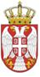                  Република СрбијаОСНОВНА ШКОЛА „КРАЉ ПЕТАР  I“        Ниш, Војводе Путника бр. 1           Број: 610-1775/16-2019-04        Датум:22. 10. 2019. годинеНа основу члана 15.,  99. став 1. тачка 1), 119. став  1. тачка 1) Закона о основама система образовања и васпитања („Службени гласник РС“, 88/2017, 27/2018 – др. закон и 10/2019), члана 72.став 1. тачка 1. и члана 463. Статута Основне школе „Краљ Петар I“ број:  610-1033/9-2019- 04 од 27. 06. 2019. године а у складу са Планом интегритета усвојеног 30. 10. 2017. године – деловодни број :2758/2017, Школски одбор  Основне школе „Краљ Петар I“, дана 22. 10. 2019. године донео јеДОПУНУ ПРАВИЛНИКА О НАКНАДИ ТРОШКОВА ПРЕВОЗА ЗАПОСЛЕНИХЧлан 1У члану 9. додаје се нови став 2 који гласи: „Запослени корисник накнаде  трошкова за долазак и одлазак са посла у међуградском саобраћају  је дужан да поднесе доказе о утрошеним средствима за трошкове превоза за долазак и одлазак са посла на крају сваког месеца за претходни месец.“Досадашњи став 2. 3.и 4. постају став 3. 4. и 5.Члан 2	Допуна Правилника о накнади трошкова превоза запослених ступа на снагу осмог дана од дана објављивања на огласној табли Школе. 				                                                   председник Школског одбора								_________________	                                                                                            Невена Станишић	Допуна Правилника о накнади трошкова превоза запослених евидентирана је  деловодним бројем  : 610-1775/16-2019-04 од 22. 10. 2019. године, објављен је на огласној табли Школе дана 22. 10. 2019. године, и ступа  на снагу дана 30. 10. 2019.године.               							 секретар Школе                                                                                                          __________________								 Лидија Цветковић